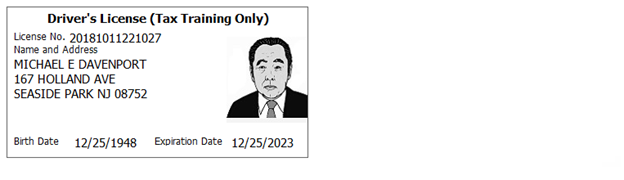 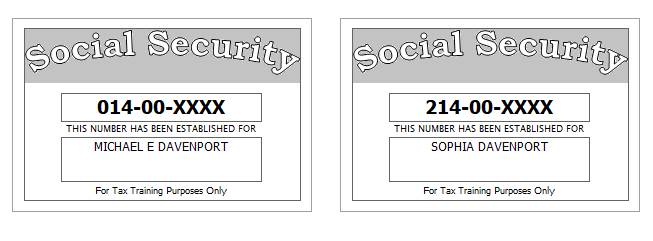 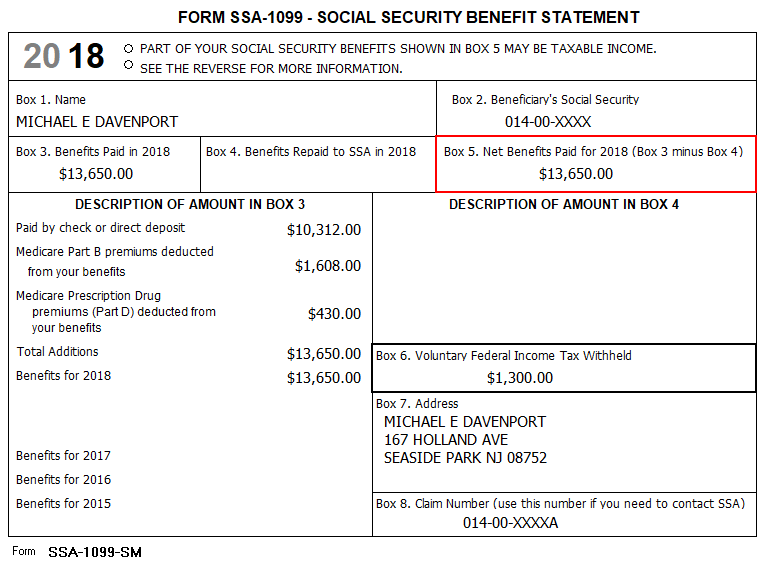 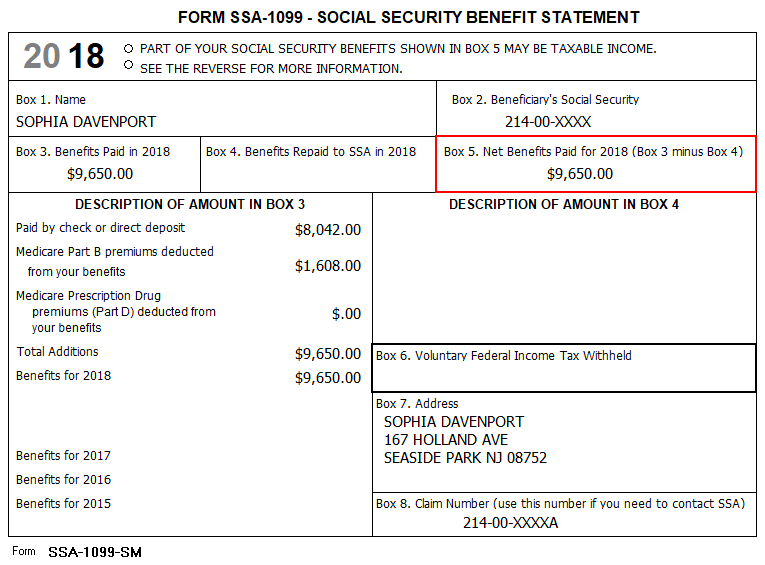 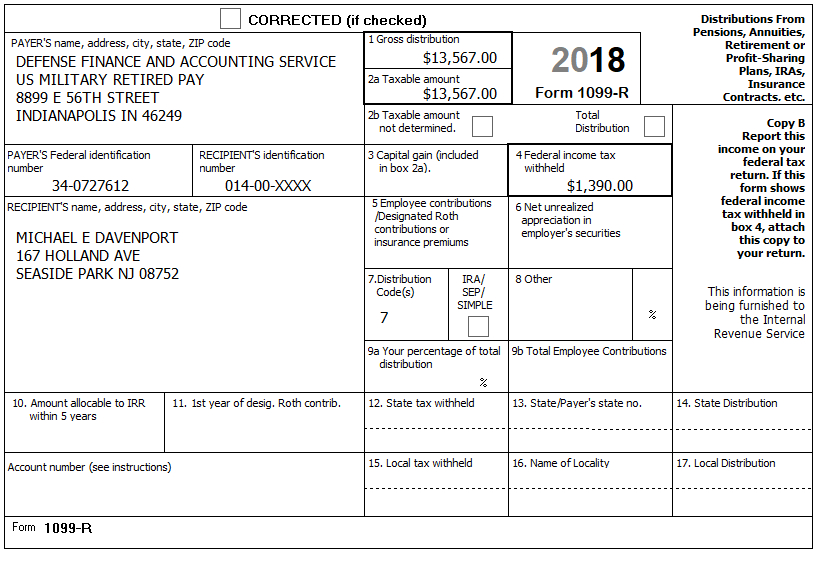 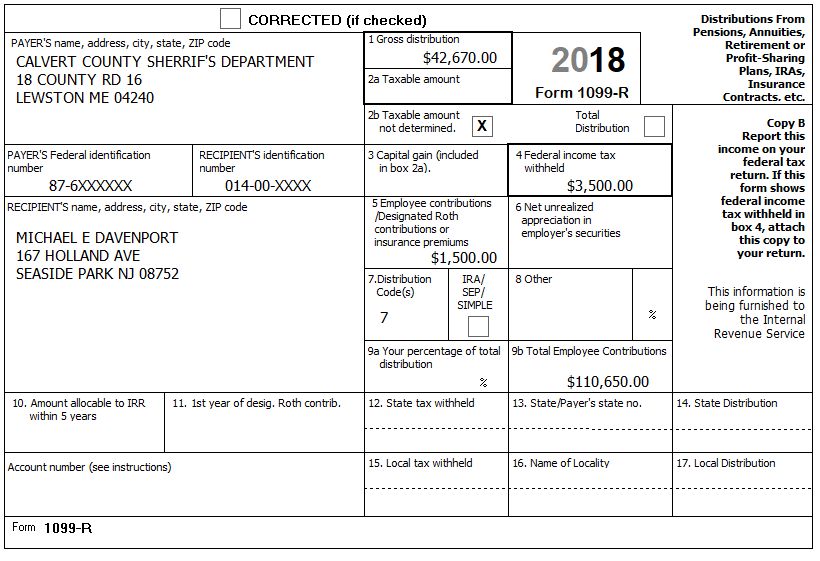 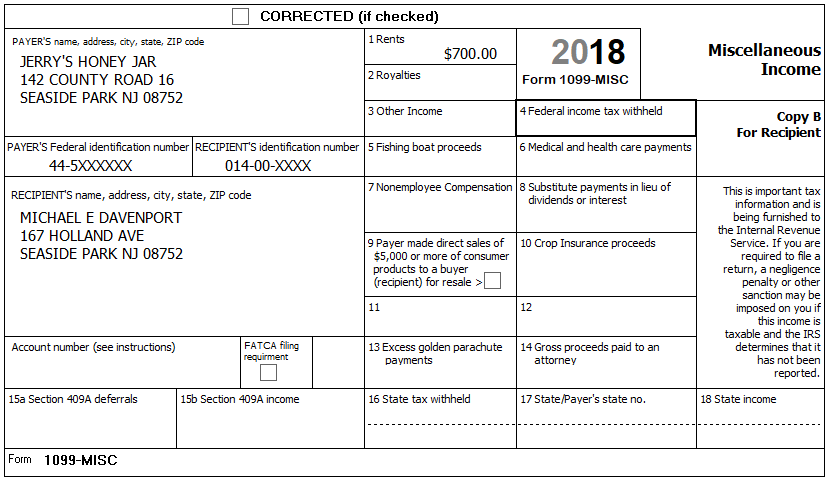 The Davenports have itemized their deductions in the past and though the standard deduction has increased, they believe because of substantial out-of-pocket medical expenses they may be able to itemize. They keep excellent records and provide the following summary:Medical and dental expensesDoctors: ....................................... $1,789.00                       	Ambulance ......................... $960.70
Dental insurance: ........................ $1,616.00                       	Hospital............................ $3,790.23Dental crowns: ............................ $2,178.34                       	Insulin.................................. $980.00
Prescriptions: ............................... $1795.57                       	Hearing aids ..................... $3,195.90
Medical miles: ............................... 1,843
Taxes paidProperty tax on a parcel of land: $450.00Personal Property tax on two vehicles (value based): $318Use Zip Code 08752 for sales taxIn 2018, they received a Homestead Benefit credit from NJ of $425In 2018 they received a PTR rebate of $1,150The Davenport’s PTR base amount is $5,000. Block # 2345, Lot # 7Michael is a Veteran and did receive the Annual Deduction for Veterans of $250 from his property tax.
Interest Paid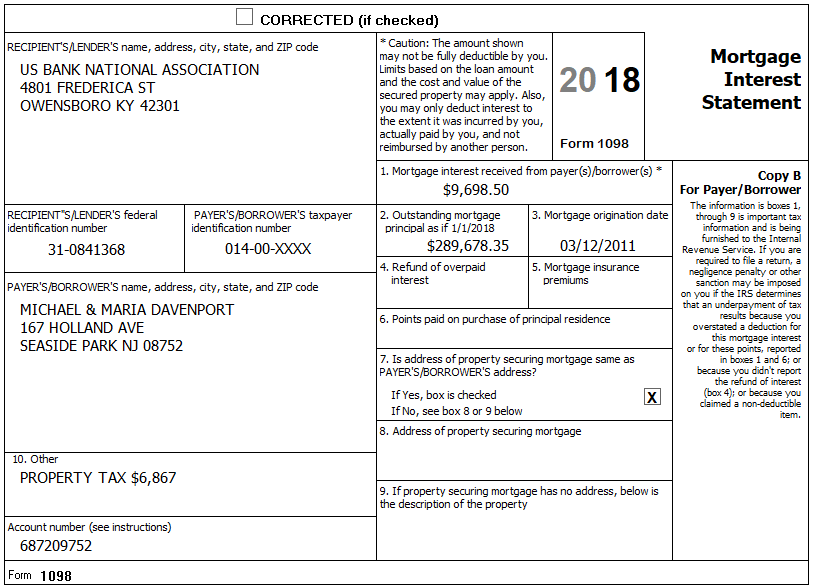 Reminder: Include the property tax/real estate tax when entering the mortgage interest.
Gifts to Charity
St Peter’s Church: ......................... $2,600.00            	Chamber of Commerce..................... $75.00Mayo Clinic: .................................. $1,000.00            	Republican National Party ................$50.00American Red Cross: ....................... $500.00            	AARP Foundation............................ $100.00Goodwill (clothing/household) ....... $418.00
Miscellaneous Deductions
Safe deposit box: ............................ $300.00Investment fees: .......................... $1,978.00Tax return preparation: .................. $675.00Prior Year ReturnThe Davenports did bring their prior year return that was prepared by a paid preparer.  From the prior year return you determineThey did itemize and take a property tax deduction.  After some discussion you determined that they have been itemizing and taking property tax deductions for the past 3 yearsLine 13 on page 1 of the 1040 is -3,000.  Looking into the return you find a copy of a “Capital Loss Carryover Worksheet” and you see that line 8 (Short-term capital loss carryover) for 2017 is $1,309.  1040 Values:  Line 8b=100, Line 16a=53,300, Line 16b=47,295, Line 20a=21,300, Line 20b=18105, AGI=65,400, Line 41=48,200, Line 42=8,100 
Sch A Values:  Line 5a=975, Itemized Deductions = 17,200Supplement: Separate Lesson – Broker Statement | Capital Gains/Capital Losses – Davenport
This supplement to the Senior Married Couple exercise is a separate lesson on broker statements and capital gains. The information provided is to be added to the existing Davenport tax return. 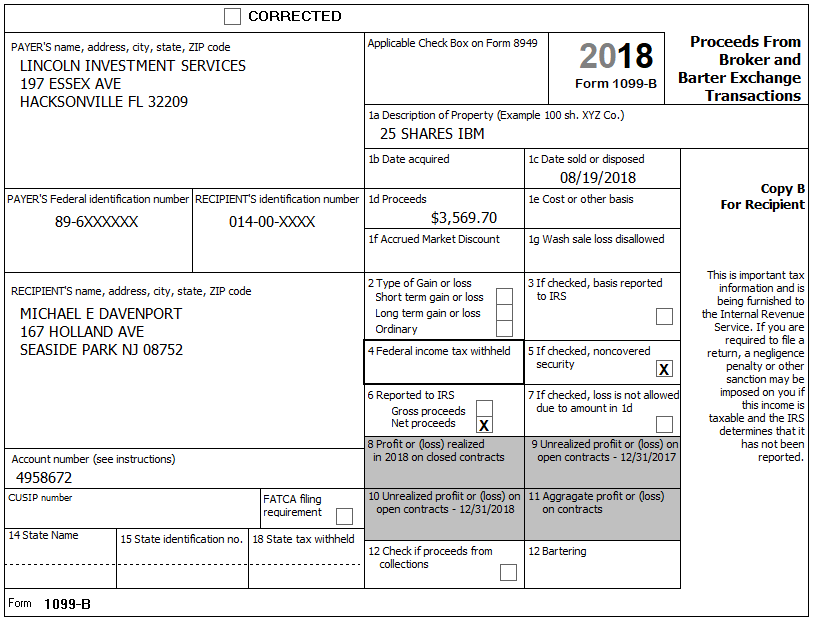 The tax-exempt interest on line 10 of the 1099-DIV is:$300 from Dreyfuss NJ Tax-Exempt Fund$465 from Fidelity Municipal Tax-Exempt FundThe following table is found in the brokerage statementThe tax-exempt interest on line 8 of the 1099-INT is:$400 from NJ Turnpike Bond$575 from Florida Municipal Bond.FORM 1099-B 2018 Proceeds from Broker and Barter Exchange TransactionsShort-term transactions for which basis is reported to the IRSReport on form 8949 with Box A checked and/or Schedule D, Part 1(This label is a Substitute for Boxes 1 & 3)	(IRS Form 1099-B box numbers are shown below in bold type)1a Description, 2 Short-term, 3 Basis reported to IRS, 6 Net Proceeds and Stock or Other Symbol CUSIPFORM 1099-B 2017 Proceeds from Broker and Barter Exchange TransactionsLong-term transactions for which basis is reported to the IRSReport on form 8949 with Box D checked and/or Schedule D, Part 1(This label is a Substitute for Boxes 1 & 3)	(IRS Form 1099-B box numbers are shown below in bold type)1a Description, 2 Long-term, 3 Basis reported to IRS, 6 Net Proceeds and Stock or Other Symbol CUSIP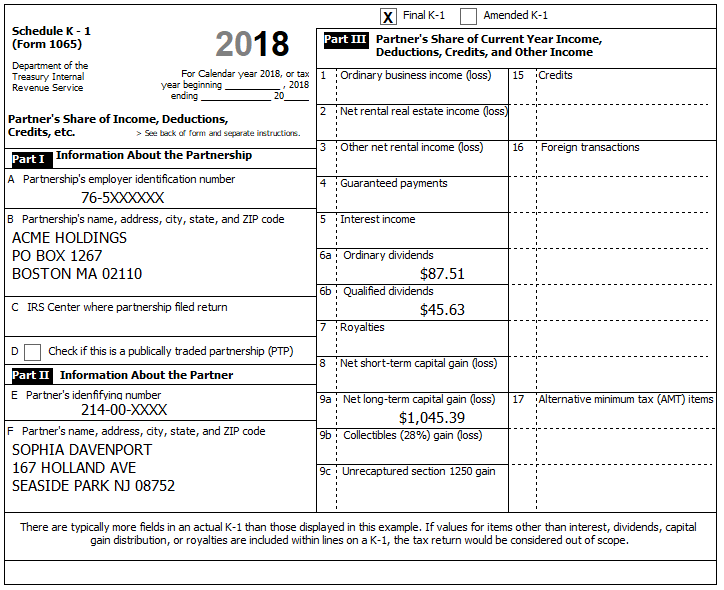 Secure Financial Services2715 Financial CirBoston, MA 021102018 TAX REPORTING STATEMENTMichael Davenport167 Holland Ave, Seaside Park, NJ 08782Account 111-227RECIPIENT’S ID No: 014-00-XXXXPAYER’S Federal ID No: 63-1XXXXXXDividends and Distributions – 1099-DIV – Reported to IRSDividends and Distributions – 1099-DIV – Reported to IRSDividends and Distributions – 1099-DIV – Reported to IRS1aTotal ordinary dividends (includes line 1b)12,485.321bQualified dividends11,352.652aTotal capital gain distributions (includes lines 2b, 2c, 2d)0.002bUnrecaptured Section 1250 gain0.002cSection 1202 gain0.002dCollectibles (28%) gain0.003Nondividend distributions14.754Federal Income tax withheld0.005Investment expenses0.006Foreign tax paid0.007Foreign country or US possession8Cash liquidation distributions0.009Noncash liquidation distributions0.0010Exempt-interest dividends (includes line 11)765.0011Specified private activity bond interest dividends (AMT)125.0012State13State ID numberNJ14State tax withheld0.00FATCA filing requirementNODreyfus New Jersey Tax-Exempt FundFidelity Municipal Tax-Exempt FundPuerto Rico Recovery Bonds5%9%Federal Treasury Bonds4%1%New York Thruway Bonds8%40%New Jersey Turnpike Bonds81%45%Misc2%5%Interest Income – 1099-INT – Reported to IRSInterest Income – 1099-INT – Reported to IRSInterest Income – 1099-INT – Reported to IRS1Interest Income 850.002Early withdrawal penalty0.003Interest on US Savings Bonds & Treasury obligations0.004Federal Income tax withheld0.005Investment expenses0.006Foreign tax paid6.977Foreign country or US possession8Tax-exempt interest975.009Specified private activity bond interest0.0010Market Discount0.0011Bond Premium0.0013Bond Premium on Tax-Exempt Bond0.0014Tax Exempt and Tax Credit Bond CUSIP No15StateNJ16State Identification No17State Tax Withheld0.00FATCA filing requirementQuantity1b Date Acquired1c Date Sold1d Proceeds1e Cost or other Basis1f Code1g AdjGain / Loss (-)4 Federal Tax WithheldHillford Investment FundHillford Investment FundHillford Investment FundHillford Investment FundHillford Investment FundHillford Investment FundHillford Investment FundHillford Investment FundHillford Investment Fund16.5230009/23/201708/26/2018169.36142.5826.780.0015.8750012/23/201708/26/2018162.72132.7529.970.00332.080.0056.75Yuma Bond FundYuma Bond FundYuma Bond FundYuma Bond FundYuma Bond FundYuma Bond FundYuma Bond FundYuma Bond FundYuma Bond Fund175.00010/15/201702/26/20182,368.152,632.75W226.80-37.800.00Totals2,700.232,908.08226.8018.950.00Quantity1b Date Acquired1c Date Sold1d Proceeds1e Cost or other Basis1f Code1g AdjGain / Loss (-)4 Federal Tax WithheldHillford Investment FundHillford Investment FundHillford Investment FundHillford Investment FundHillford Investment FundHillford Investment FundHillford Investment FundHillford Investment FundHillford Investment Fund18.8540003/26/201108/26/2018193.25159.4533.800.0017.7690006/23/201108/26/2018182.13158.3623.770.0017.6450009/23/201108/26/2018180.87162.7418.130.0017.5230012/23/201108/26/2018179.61156.8722.740.0017.4000003/23/201108/26/2018178.35150.7427.610.0017.2770006/23/201208/26/2018177.09146.3530.740.0017.1540009/23/201208/26/2018175.83142.5833.250.0017.0310012/23/201208/26/2018174.57139.8634.710.0016.9080003/23/201308/26/2018173.31140.8532.460.0016.7850006/23/201308/26/2018172.05142.6529.400.00Totals1,787.051,500.450.00286.610.00